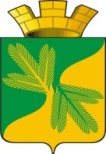 Ханты - Мансийский автономный округ – ЮграСоветский районАДМИНИСТРАЦИЯ ГОРОДСКОГО ПОСЕЛЕНИЯ ТАЁЖНЫЙП О С Т А Н О В Л Е Н И ЕПредложения и заключения по проекту можно направлять в период с 10 апреля по 20 апреля 2024 по адресу: 628259, Ханты-Мансийский автономный округ – Югра, Советский район, поселок Таежный, улица Железнодорожная, зд.11на электронную почту администрации городского поселения Таежный –taiga-admih-xmao@mail.ru 2024 года				                                                                          № О Порядке предоставления жилых помещений муниципального жилищного фонда городского поселения Таежный коммерческого использованияВ соответствии с Жилищным кодексом Российской Федерации, Гражданским кодексом Российской Федерации, Федеральным законом от 06.10.2003 № 131-ФЗ «Об общих принципах организации местного самоуправления в Российской Федерации», Уставом городского поселения Таежный:1. Утвердить Порядок предоставления жилых помещений муниципального жилищного фонда городского поселения Таежный коммерческого использования (приложение).2. Опубликовать настоящее постановление в порядке, установленном Уставом городского поселения Таежный и разместить на официальном сайте.3. Настоящее постановление вступает в силу после его официального опубликования.Глава городского поселения Таежный 						      А.Р. АшировПриложениек постановлению администрациигородского поселения Таежныйот № Порядок предоставления жилых помещений муниципального жилищного фонда городского поселения Таежный коммерческого использования1. Общие положения1.1. Настоящий Порядок предоставления жилых помещений муниципального жилищного фонда городского поселения Таежный коммерческого использования (далее Порядок) определяет категории граждан, имеющих право на предоставление жилых помещений муниципального жилищного фонда городского поселения Таежный коммерческого использования устанавливает условия и порядок их предоставления. 1.2. Отнесение жилых помещений муниципального жилищного фонда городского поселения Таежный к жилищному фонду коммерческого использования (далее-жилые помещения коммерческого использования) и исключение жилого помещения из муниципального жилищного фонда коммерческого использования осуществляется на основании постановления администрации городского поселения Таежный.1.3. Жилые помещения коммерческого использования предоставляются гражданам, не обеспеченным жилыми посещениями на территории городского поселения Таежный.2. Категории граждан, имеющие право на обеспечение жилыми помещениями коммерческого использования и условия предоставления жилых помещений2.1. Жилые помещения коммерческого использования предоставляются следующим категориям граждан, не обеспеченным жилыми помещениями:1) семьям имеющим четырех и более детей, проживающим на территории городского поселения Таежный.2) гражданам, состоящим на учете в органах местного самоуправления муниципальных образований городского поселения Таежный, в качестве нуждающихся в жилых помещениях, предоставляемых по договорам социального найма (далее учет).3) Инвалидам и семьям, имеющим детей-инвалидов, проживающим на территории Советского района.2.2. Граждане, указанные в пунктах 1,3 части 2.1. настоящего раздела, признаются не обеспеченными жилыми помещениями при следующих условиях:1) граждане не являются нанимателями жилых помещений по договорам о предоставлении жилого помещения муниципального жилищного фонда или членами семьи нанимателя жилого помещения по договорам о предоставлении жилого помещения муниципального жилищного фонда либо собственниками жилых помещений или членами семьи собственника жилого помещения, на территории городского поселения Таежный;2) граждане являются нанимателями жилых помещений по договорам о предоставлении жилого помещения муниципального жилищного фонда или членами семьи нанимателя жилого помещения по договорам о предоставлении жилого помещения муниципального жилищного фонда, собственником жилого помещения или членами семьи собственника жилого помещения и обеспеченные, на территории городского поселения Таежный, общей площадью жилого помещения на одного члена семьи менее учетной нормы;3) граждане проживание в помещениях, не отвечающих установленным для жилых помещений требованиям, на территории городского поселения Таежный.2.3. Граждане, указанные в пункте 2 части 2.1 настоящего раздела признаются не обеспеченными жилыми помещениями, в случае если в отношении таких граждан уполномоченным органом местного самоуправления, принято решение о принятии на учет.3. Порядок предоставления жилых помещений коммерческого использования3.1. Жилое помещение коммерческого использования предоставляется гражданам, указанным в части 2.1. раздела 2 настоящего Порядка, на основании:1) заявления о предоставлении жилого помещения (далее заявление), подписанного заявителем и всеми совершеннолетними членами семьи заявителя согласно приложению к настоящему Порядку (далее заявитель);3.2. Граждане, указанные в части 2.1 раздела 2 настоящего Порядка, предоставляют документы:1) заявление;2) документы, удостоверяющие личность заявителя и членов его семьи, достигших возраста 14 лет, указанных в заявлении;3) документ, подтверждающий полномочия представителя заявителя, в случае, если с заявлением обратился представитель заявителя;4) сведения медико-социальной экспертизы, подтверждающие отнесение заявителя к категории инвалид или семьи, имеющей ребенка-инвалида (для заявителей, указанных в пункте 3 части 2.1 раздела 2 настоящего Порядка).6) сведения подтверждающие проживание заявителя на территории городского поселения Таежный (трудовой договор, договор аренды, найма жилого помещения).3.3. Администрация городского поселения Таежный,  в порядке межведомственного информационного взаимодействия на граждан, указанных в части 2.1 раздела 2 настоящего Порядка запрашивает следующие документы:1) сведения подтверждающие проживание заявителя на территории городского поселения Таежный (сведения о регистрации заявителя и членов семьи заявителя, указанных в заявлении при условии, что заявитель указал в заявлении адрес регистрации).2) сведения о наличии или отсутствии жилых помещений на праве собственности в отношении заявителя и членов его семьи (выписка из Единого государственного реестра недвижимости);3) сведения о наличии (отсутствии) жилых помещений, предоставленных заявителю и членам его семьи, по договорам найма на территории населенного пункта;4) сведения о признании жилого помещения непригодным для проживания, многоквартирного дома аварийным;5) сведения о государственной регистрации актов гражданского состояния в отношении заявителя и членов его семьи (о рождении детей, о перемене имени, о заключении (расторжении) брака, об усыновлении (удочерении), об установлении отцовства);6) сведения о принятии на учет уполномоченным органом местного самоуправления.7) выписка из реестра муниципальной собственности муниципального образования городского поселения Таежный о наличии жилого помещения коммерческого использования.3.4. Документы, указанные в части 3.3 настоящего раздела заявитель вправе предоставить по собственной инициативе.3.5. По результатам рассмотрения заявления и документов, указанных в частях 3.1-3.4 настоящего раздела, администрация городского поселения Таежный принимает одно из следующих решений:1) о предоставлении жилого помещения коммерческого использования (решение принимается в форме постановления администрации городского поселения Таежный (далее постановление);2) об отказе в предоставлении жилого помещения коммерческого использования (решение об отказе принимается в виде уведомления на официальном бланке администрации городского поселения Таежный).3.6. Решение, указанное в части 3.5 настоящего раздела принимается в срок не позднее 30 дней со дня регистрации заявления и направляется заявителю в течение 3 рабочих дней со дня его принятия.3.7. Основания отказа в предоставлении жилого помещения:1) несоответствие заявителя категориям, указанным в части 2.1 раздела 2 настоящего Порядка;2) не представлены или предоставлены не в полном объеме документы, указанные в части 3.2 настоящего раздела;3) представлены документы, не соответствующие требованиям, установленным части 3.2 настоящего раздела;4) представлены документы, указанные в части 3.3 настоящего раздела, содержащие недостоверные сведения.5) отсутствие на территории городского поселения Таежный свободного жилого помещения коммерческого использования.3.8. На основании постановления администрации городского поселения Таежный о предоставлении жилого помещения с заявителям заключается договора найма жилого помещения муниципального жилищного фонда коммерческого использования (далее договор найма).3.9. Жилое помещение коммерческого использования передается заявителю после заключения договора найма на основании акта приема-передачи жилого помещения, являющегося неотъемлемой частью договора найма.3.10. Договор найма заключается в простой письменной форме на срок, определенный договором найма, но не более чем на 5 лет.В случае если срок в договоре найма не определен, договор найма считается заключенным на 5 лет.3.11. Жилое помещение коммерческого использования, предоставленное по договору найма являться постоянным местом жительства нанимателя и членов его семьи, которые вправе зарегистрироваться в нем на постоянной основе.3.12. Граждане, указанные в части 2.1. раздела 2 настоящего Порядка вправе, не позднее чем за три месяца до истечения срока действия договора найма обратиться  с заявлением.3.13. Наниматель, который по истечении срока действия договора найма перестал относиться к категориям граждан, указанным в части 2.1. раздела 2 настоящего Порядка, имеет право на заключение договора найма на новый срок в случае отсутствия заявлений других граждан, относящихся к категориям граждан, указанным в части 2.1. раздела 2 настоящего Порядка, или наличия иных жилых помещений, которые могут быть предоставлены указанным гражданам по договорам найма. Договор найма жилого в указанном случае заключается на один год.3.14. Размер платы за пользование жилым помещением устанавливается муниципальным правовым актом городского поселения Таежный.3.15. Наниматель не вправе без письменного согласия наймодателя и взаимного согласия членов его семьи вселять в жилое помещение коммерческого использования других граждан в качестве постоянно проживающих с нанимателем. При вселении несовершеннолетних детей такое согласие не требуется.3.16. Наймодатель вправе запретить вселение в жилое помещение коммерческого использования граждан в качестве проживающих совместно с нанимателем членов его семьи в случае, если после их вселения общая площадь жилого помещения на 1 члена семьи станет менее учетной нормы.4. Прекращение и расторжение договора найма4.1. Договор найма прекращается по истечении срока, на который он был заключен.4.2. Расторжение договора найма осуществляется в порядке, установленном статьями 687, 688 Гражданского кодекса Российской Федерации.4.3. В случае расторжения или прекращения договора найма наниматель и члены его семьи обязаны в течение 3 рабочих дней освободить жилое помещение и сдать его по акту приема-передачи.Приложениек Порядку предоставления жилых помещениймуниципального жилищного фондакоммерческого использованияГлаве городского поселения Таежный______________________________________________________________________(Ф.И.О. заявителя)___________________________________адрес:_________________________________________________________________телефон____________________________Заявление о предоставлении жилого помещения муниципального жилищного фонда коммерческого использованияПрошу предоставить жилое помещение по договору о предоставлении жилого помещения муниципального жилищного фонда коммерческого использования,Сроком на __________ лет, по «___» _________ 20__ г.(не более 5 лет)На состав семьи:Я и члены моей семьи подтверждаем достоверность и полноту сведений, указанных в настоящем заявлении.В соответствии с требованиями статьи 9 Федерального закона от 27.07.2006 № 152-ФЗ «О персональных данных», я и члены моей семьи даем согласие администрации городского поселения Таежный на обработку персональных данных в целях проверки указанных в настоящем заявлении сведений и на направление запросов, необходимых для рассмотрения настоящего заявления. Согласие действует с даты подписания настоящего заявления до дня отзыва в письменной форме.Прошу выдать (направить) мне документы, являющиеся результатом предоставления муниципальной услуги __________________________________________________________.«_____»_____________20___ годаПодписи заявителя и всехсовершеннолетних членов семьи___________________________________Ф.И.О. подпись__________________________________ __________________________________Ф.И.О. подпись№ п/пФ.И.О. (полностью)Дата рожденияАдрес регистрацииАдрес проживания1.2.